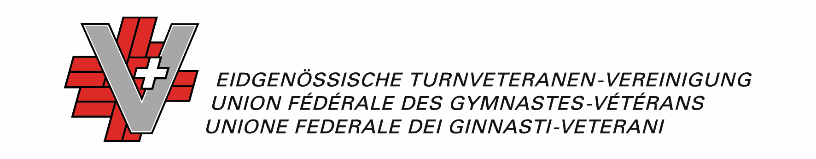 6. ETVV Delegiertenversammlung 
vom Samstag 22. August 2020 
in La Chaux-de-Fonds 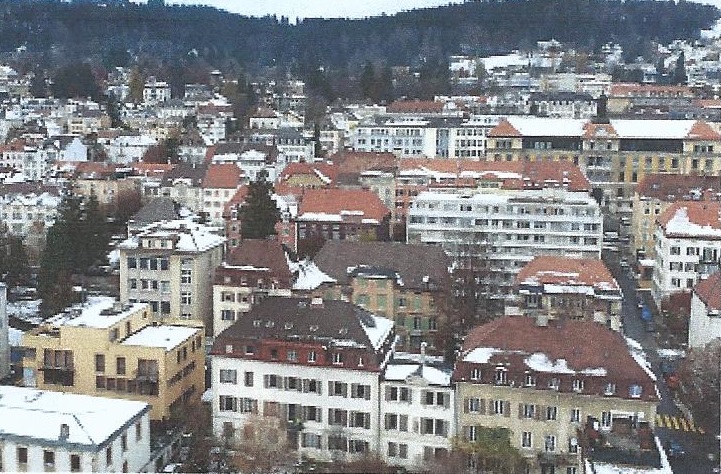 EINLADUNGGeht an:Gruppenpräsidenten (Delegierte der Gruppen)GPK (Geschäftsprüfungskommission)ZV (Zentralvorstand ETVV)Gäste (ehemalige ZO-Mitglieder)Geschätzte Gruppenpräsidenten und Delegierte, geschätzte Mitglieder der GPK,
Liebe ZV-Mitglieder und GästeEs freut uns sehr, an die 6. ordentliche Delegiertenversammlung in La Chaux-de-Fonds, einzuladen.
TAGESPROGRAMMSamstag, 22. August 202009:30	Eintreffen der Delegierten und Gäste
Öffnung Tagungslokal für Delegiertenversammlung (Präsenzkontrolle)
Chez Gilles, rue du 1er mars n° 7, La Chaux-de-Fonds
(ca. 15 Minuten Fussweg vom Bahnhof)10:00 – 12:00	6. ordentliche ETVV Delegiertenversammlung 12:30	Apéro13:00	Mittagessen14:30	Fakultative Besichtigung MIH (Uhrenmuseum) , Preis CHF 15.00Die DV ist als 1-tägige Veranstaltung vorgesehen. Wer mit dem PW anreist, parkiert am besten im parking " Migros Métropole " (Selbstkosten).Teilnahmekarten und KostenHerzlich Willkommen. Mit freundlichen Turnergrüssen	Der OK-Präsident	Bernard CattinLageplan La Chaux-de-Fonds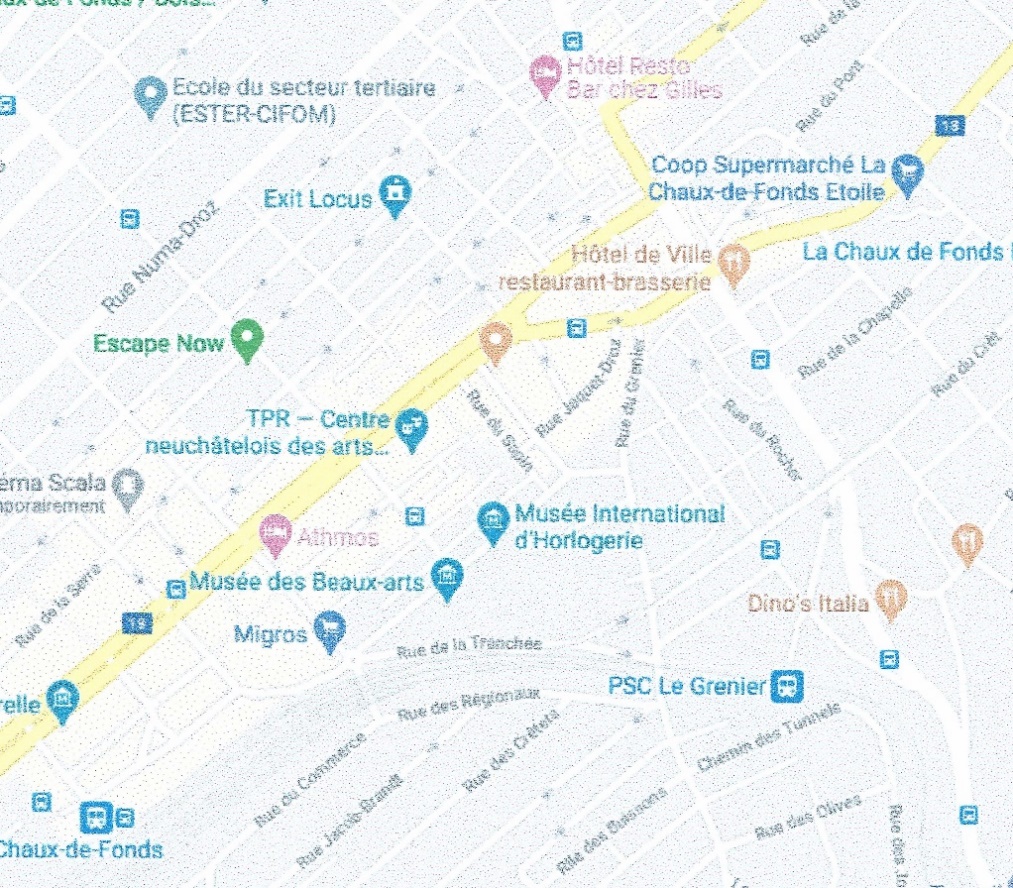 Anmeldetalon
6. ordentliche Delegiertenversammlung vom 22. August 2020
in La Chaux-de-FondsAnmeldung bis spätestens 31. Juli 2020 bei:
Kurt Egloff, Lerchenberg 19, 8046 Zürich
Tel.  044 371 14 64 / Mob: 079 481 22 23  /  kurt.egloff@etvv.ch / www.etvv.ch
Gruppen-Nr. / Gruppenpräsident: .……………………………………………………………..……….Name / Vorname: ……………………………………………………………………………….…………E-Mail-Adresse: ………………………………………………………………………………….………..Telefon: ………………..………………………………………………………………………….………..Teilnehmer:Mit der Anmeldung bitte den Totalbetrag bis spätestens 31. Juli 2020 auf unser Konto überweisen: Postcheckkonto:  IBAN: CH34 0900 0000 1721 1109 6   ACNGVTageskarteDelegiertenversammlung inkl. Apéro & MittagessenCHF 65.00TageskarteDelegiertenversammlung inkl. Apéro & MittagessenCHF 65.00NameVornameOrt